	1.pielikumsMadonas novada pašvaldības domes27.02.2020. lēmumam Nr.81(protokols Nr.5, 2.p.)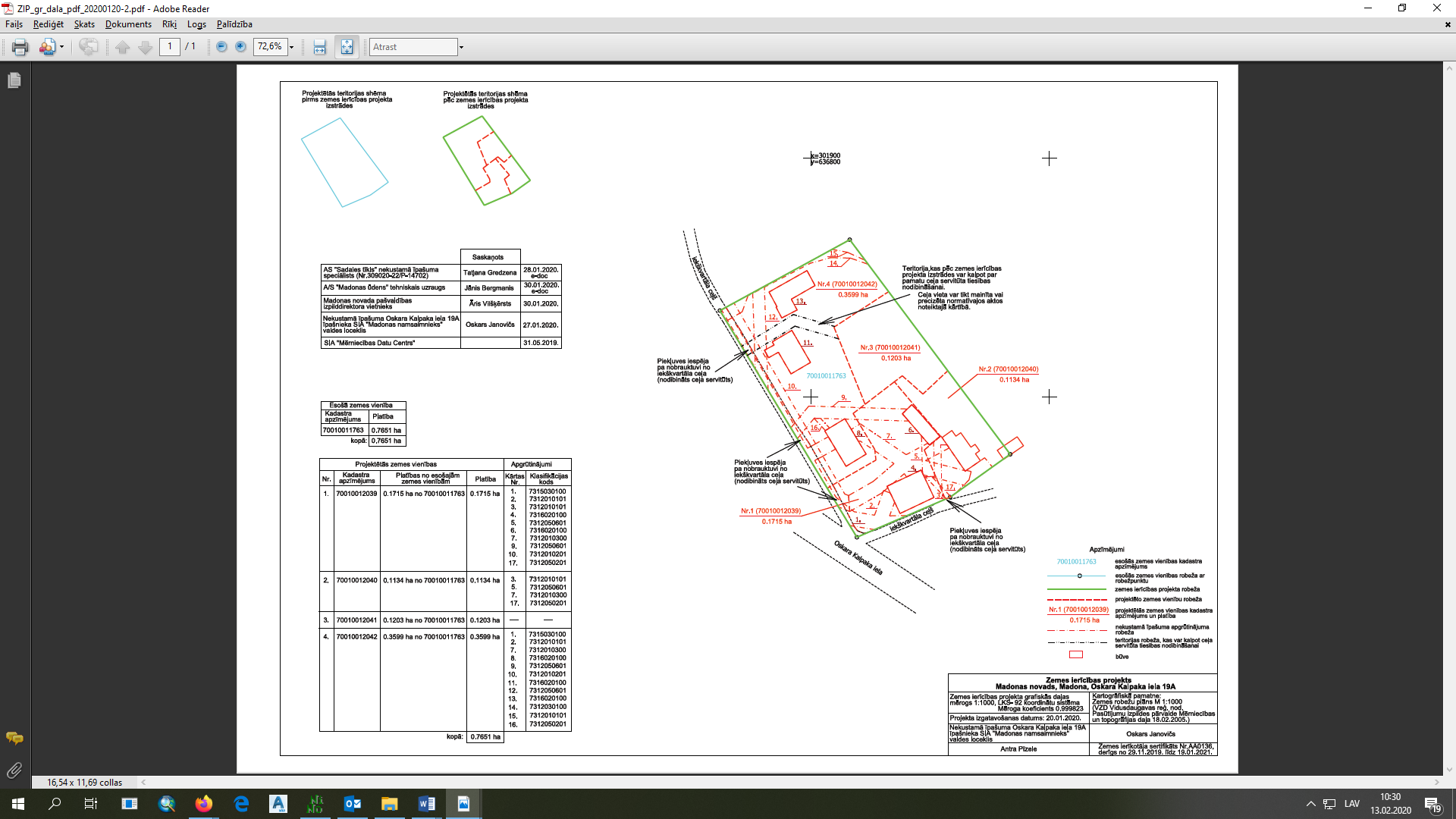 